Агитбригада  «Мы выбираем ЗОЖ»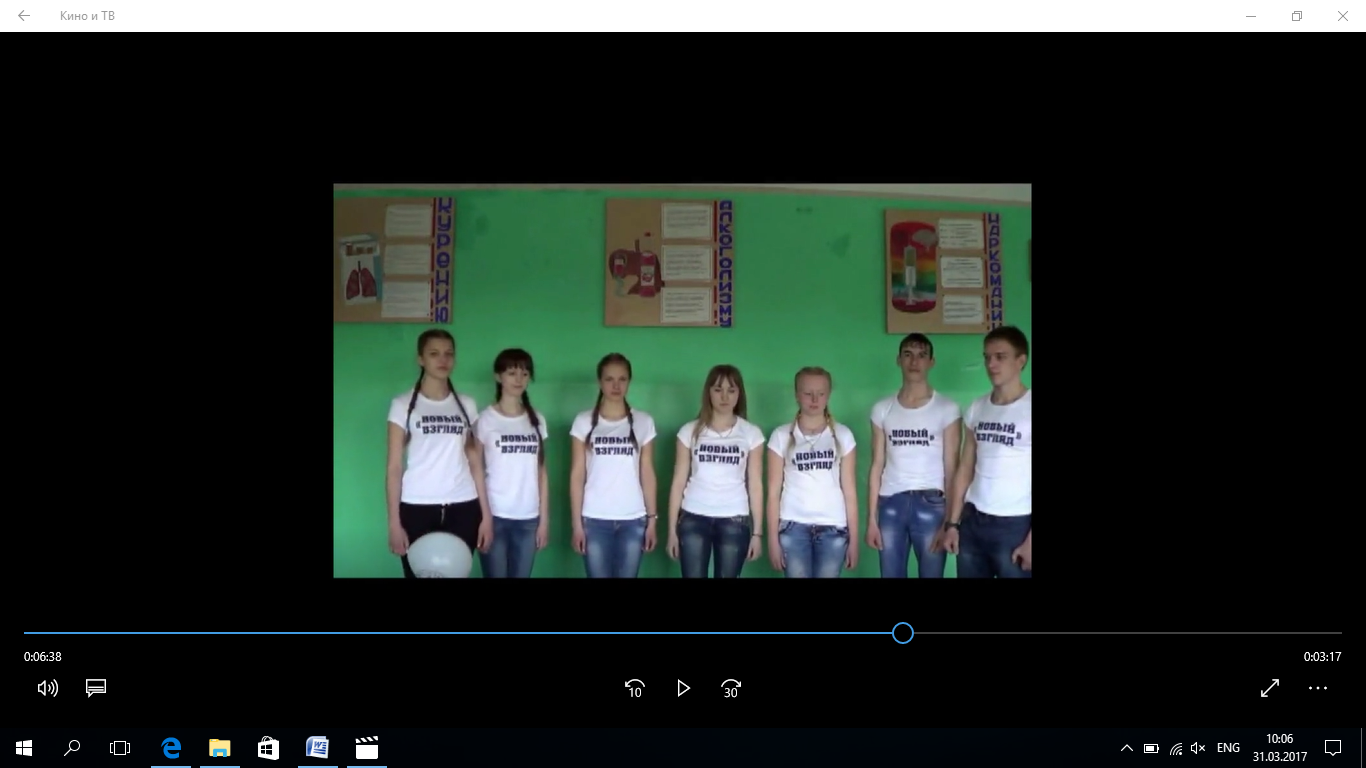 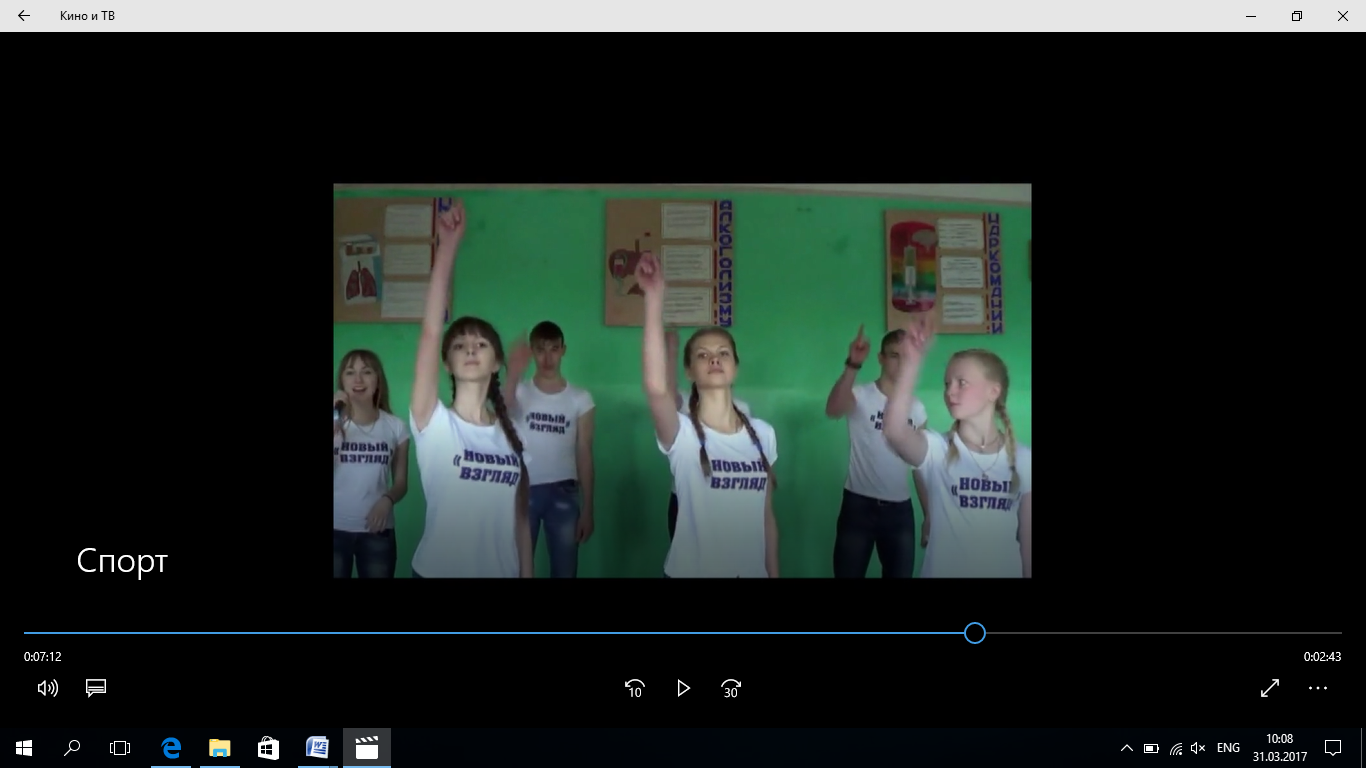 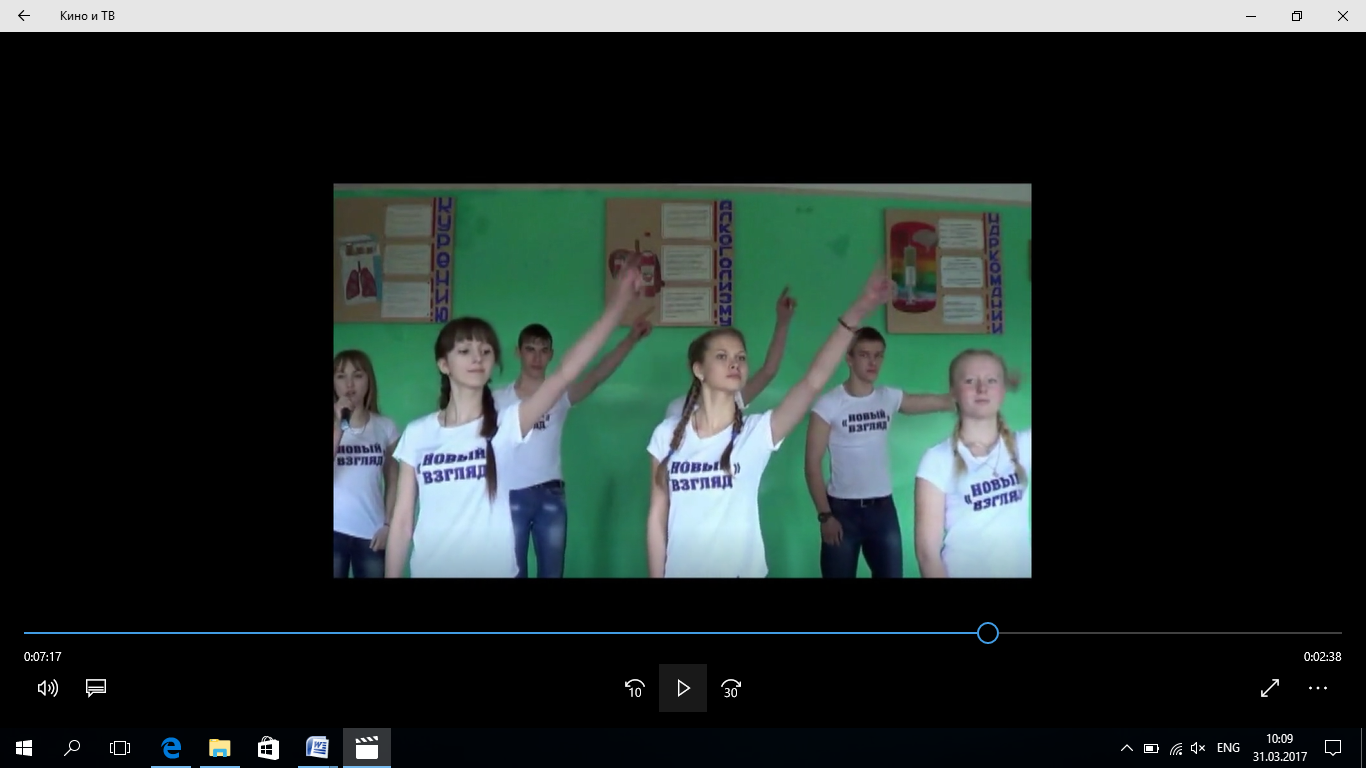 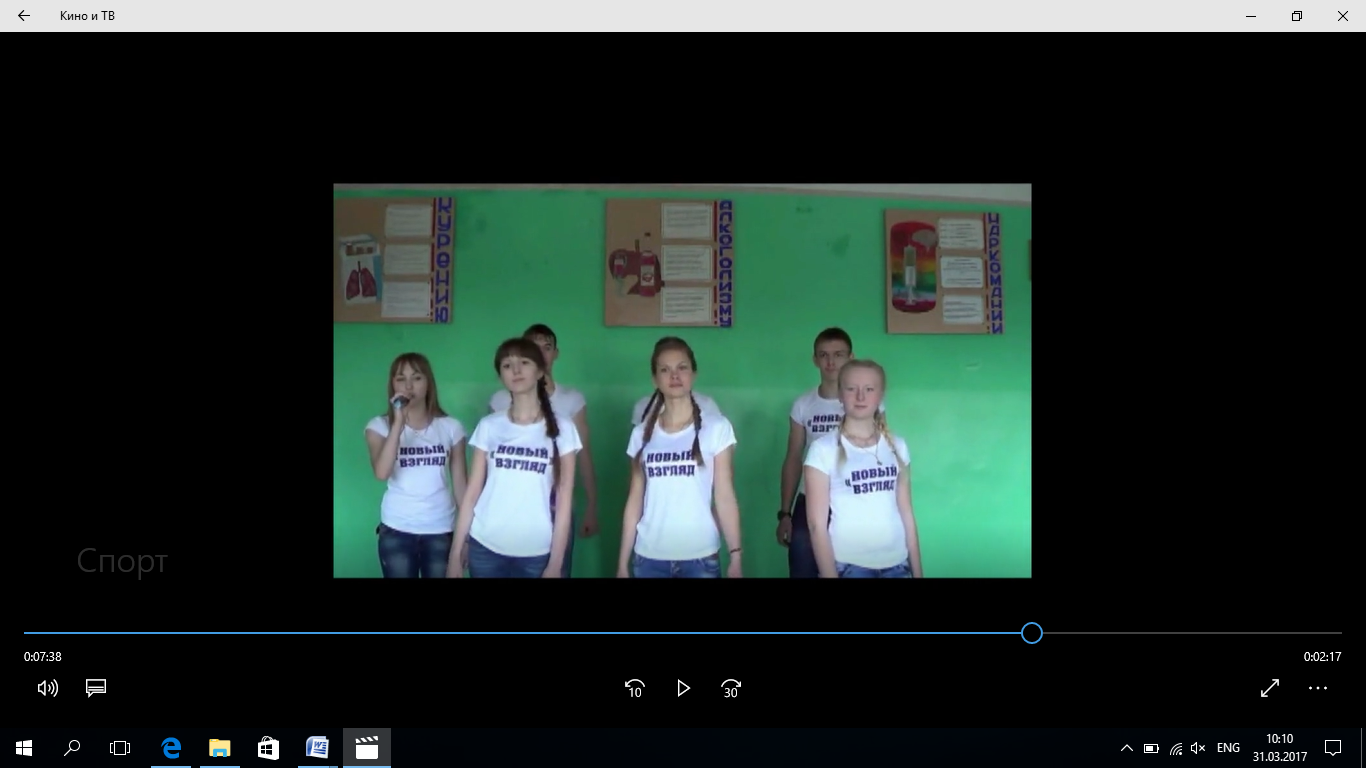 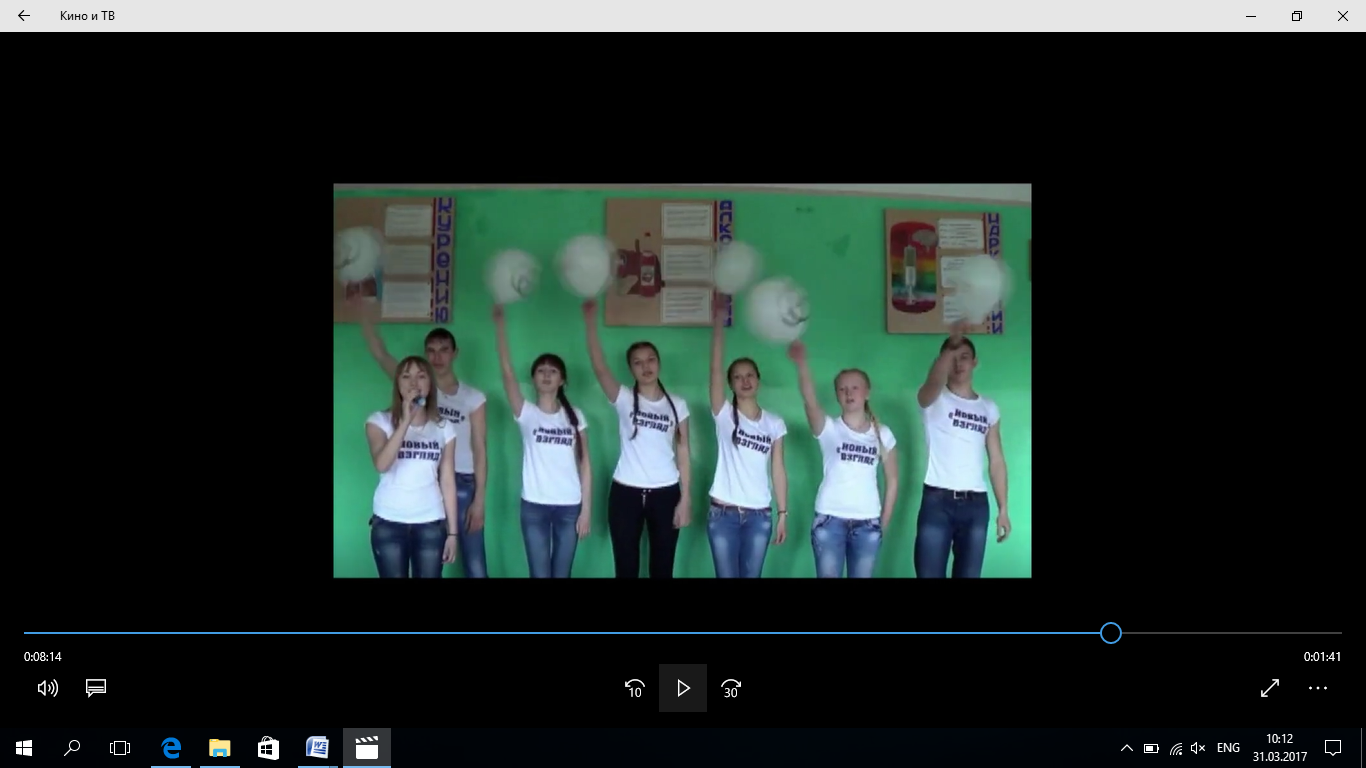 